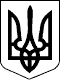 79 СЕСІЯ  ЩАСЛИВЦЕВСЬКОЇ СІЛЬСЬКОЇ РАДИ7 СКЛИКАННЯРІШЕННЯ12.11.2018 р.                                       №1330с. ЩасливцевеПро передачу в оренду АТ "ХЕРСОНОБЛЕНЕРГО" земельної ділянки в с. Генічеська Гірка, для будівництва ПЛ-0,4 кВ.Розглянувши клопотання АКЦІОНЕРНОГО ТОВАРИСТВА "ХЕРСОНОБЛЕНЕРГО" (ідентифікаційний код юридичної особи - ***) щодо передачі в оренду на 3 місяці земельної ділянки з кадастровим номером 6522186500:04:001:0852, з метою будівництва ПЛ-0,4 кВ, та додані документи, враховуючи земельна ділянка комунальної власності, вже сформована та на неї за Щасливцевською сільською радою у встановленому законом порядку зареєстровано право комунальної власності (в Державному реєстрі речових прав на нерухоме майно, реєстраційний номер об’єкту нерухомого майна – ***, номер запису про право власності -***), керуючись Постановою Кабінету Міністрів України №220 від 03.03.2014 р. "Про затвердження Типового договору оренди землі" (з відповідними змінами) та приписами Закону України "Про оренду землі", Земельного кодексу України, Податкового кодексу України, ст. 26 Закону України "Про місцеве самоврядування в Україні", сесія Щасливцевської сільської ради ВИРІШИЛА:1. З метою будівництва ПЛ-0,4 кВ від опори №15 Л-1 ПЛ-0,4кВ КТП-764 для забезпечення приєднання енергоустановок, згідно договору про приєднання №1085074/61970 від 17.10.2017р. укладеного з Кучер Н.М., передати в оренду АКЦІОНЕРНОМУ ТОВАРИСТВУ "ХЕРСОНОБЛЕНЕРГО" (ідентифікаційний код юридичної особи - ***), строком на 3 (три) місяці, земельну ділянку з кадастровим номером - 6522186500:04:001:0852, площею ., з цільовим призначенням (код 14.02) для розміщення, будівництва, експлуатації та обслуговування будівель і споруд об'єктів передачі електричної та теплової енергії, встановивши орендну плату за її користування у розмірі 3 % від її нормативної грошової оцінки на рік.2. Доручити сільському голові Плохушко В.О. на виконання цього рішення укласти відповідний договір оренди землі за формою визначеною Постановою Кабінету Міністрів України №220 від 03.03.2014 р. "Про затвердження Типового договору оренди землі" (з відповідними змінами).3. Контроль за виконанням цього рішення покласти на Постійну комісію Щасливцевської сільської ради з питань регулювання земельних відносин та охорони навколишнього середовища.Сільський голова                                                      В.О. Плохушко